First AidersFirst AidersFirst AidersFirst AidersFirst AidersFirst AidersFirst AidersNameNameRoomRoomRoomContact DetailsContact DetailsNearest First Aid BoxNearest First Aid BoxNearest First Aid BoxIn a medical emergency (imminent risk to life) call UoN Security (24/7)Internal phone 8888 / Mobile 0115 951 8888Suspected cardiac arrest?Call for help as above and promptly collect the nearest defibrillator.Switch it on and follow the spoken instructions. (University defibrillators are suitable for anyone to use)In a medical emergency (imminent risk to life) call UoN Security (24/7)Internal phone 8888 / Mobile 0115 951 8888Suspected cardiac arrest?Call for help as above and promptly collect the nearest defibrillator.Switch it on and follow the spoken instructions. (University defibrillators are suitable for anyone to use)In a medical emergency (imminent risk to life) call UoN Security (24/7)Internal phone 8888 / Mobile 0115 951 8888Suspected cardiac arrest?Call for help as above and promptly collect the nearest defibrillator.Switch it on and follow the spoken instructions. (University defibrillators are suitable for anyone to use)In a medical emergency (imminent risk to life) call UoN Security (24/7)Internal phone 8888 / Mobile 0115 951 8888Suspected cardiac arrest?Call for help as above and promptly collect the nearest defibrillator.Switch it on and follow the spoken instructions. (University defibrillators are suitable for anyone to use)In a medical emergency (imminent risk to life) call UoN Security (24/7)Internal phone 8888 / Mobile 0115 951 8888Suspected cardiac arrest?Call for help as above and promptly collect the nearest defibrillator.Switch it on and follow the spoken instructions. (University defibrillators are suitable for anyone to use)In a medical emergency (imminent risk to life) call UoN Security (24/7)Internal phone 8888 / Mobile 0115 951 8888Suspected cardiac arrest?Call for help as above and promptly collect the nearest defibrillator.Switch it on and follow the spoken instructions. (University defibrillators are suitable for anyone to use)In a medical emergency (imminent risk to life) call UoN Security (24/7)Internal phone 8888 / Mobile 0115 951 8888Suspected cardiac arrest?Call for help as above and promptly collect the nearest defibrillator.Switch it on and follow the spoken instructions. (University defibrillators are suitable for anyone to use)Nearest Defib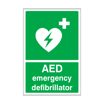 (AED)     Mental Health First AidersMental Health First Aiders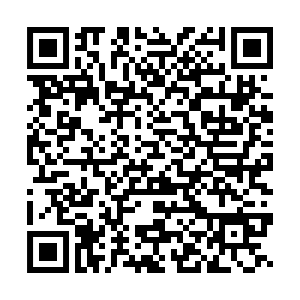 